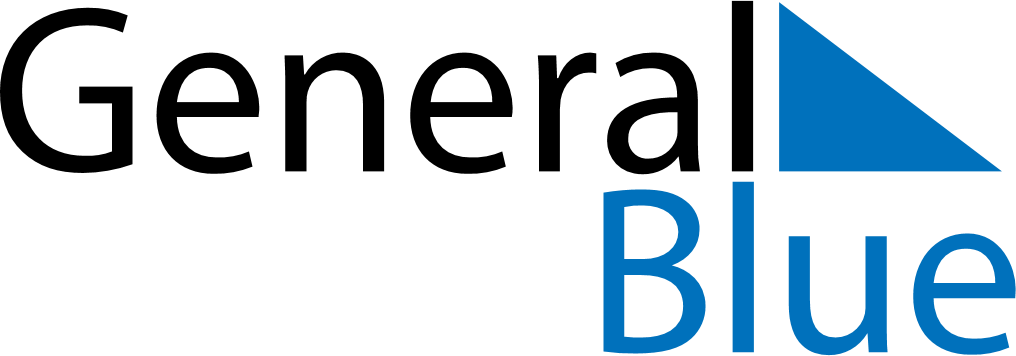 September 2025September 2025September 2025September 2025VietnamVietnamVietnamMondayTuesdayWednesdayThursdayFridaySaturdaySaturdaySunday12345667National DayGhost FestivalGhost Festival89101112131314151617181920202122232425262727282930